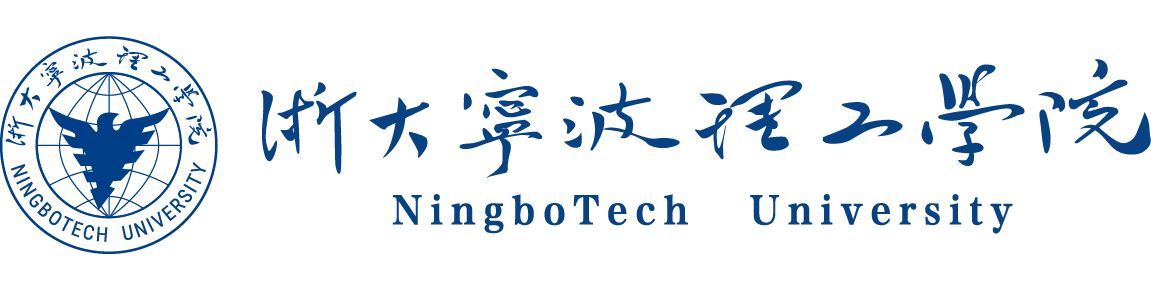       继续教育学院    毕业生登记表  浙大宁波理工学院继续教育学院  印制  注意事项： 此表为浙大宁波理工学院继续教育学院应届毕业生毕业登记表(样本)，要求使用钢笔或其他墨水笔填写。 毕业生应认真详实地填写，不得弄虚作假。 填写样式： 基本情况姓   名 性   别 男OR女 民   族 照片 基本情况出生年月 XXXX年X月X日 XXXX年X月X日 婚姻状况 已婚OR未婚 已婚OR未婚 照片 基本情况政治面貌 党员OR群众 籍   贯 健康状况 照片 教育背景所获文凭  高中OR大专 高中OR大专专   业 就读专业 就读专业 照片 教育背景外语水平 没有填无 没有填无 计算机水平 没有填无  没有填无  没有填无  教育背景就读年月   xxxx 年  xx   月     至   xxxxx  年  xx 月   xxxx 年  xx   月     至   xxxxx  年  xx 月   xxxx 年  xx   月     至   xxxxx  年  xx 月   xxxx 年  xx   月     至   xxxxx  年  xx 月   xxxx 年  xx   月     至   xxxxx  年  xx 月   xxxx 年  xx   月     至   xxxxx  年  xx 月 联系方式通信地址 邮政编码:  3175** 浙江省台州市*********邮政编码:  3175** 浙江省台州市*********邮政编码:  3175** 浙江省台州市*********邮政编码:  3175** 浙江省台州市*********邮政编码:  3175** 浙江省台州市*********邮政编码:  3175** 浙江省台州市*********联系方式联系电话 139******** 139******** EMAIL 2607***@qq.com 2607***@qq.com 2607***@qq.com 担任社会工作情况起止时间 工作单位 工作单位 工作单位 工作单位 所任职务 所任职务 担任社会工作情况 20*到20************* ************ ************ ************ *******  *******  担任社会工作情况担任社会工作情况担任社会工作情况获奖情况及技能证书时  间 荣誉称号或证书名称 荣誉称号或证书名称 荣誉称号或证书名称 荣誉称号或证书名称 奖励部门（颁证机构）奖励部门（颁证机构）获奖情况及技能证书20**  ************  ************  ************  ************  *******  ******* 获奖情况及技能证书获奖情况及技能证书获奖情况及技能证书个人简历毕业生自我鉴定（性格、爱好、特长、敬业和创新精神、团队协作与组织管理能力等）                       本人签名:                                           年       月       日 班导师意见                                  签   字:                  （盖  章）                                         年       月       日 继续教育学院意见                                 （学  院  盖  章）                                         年       月       日 